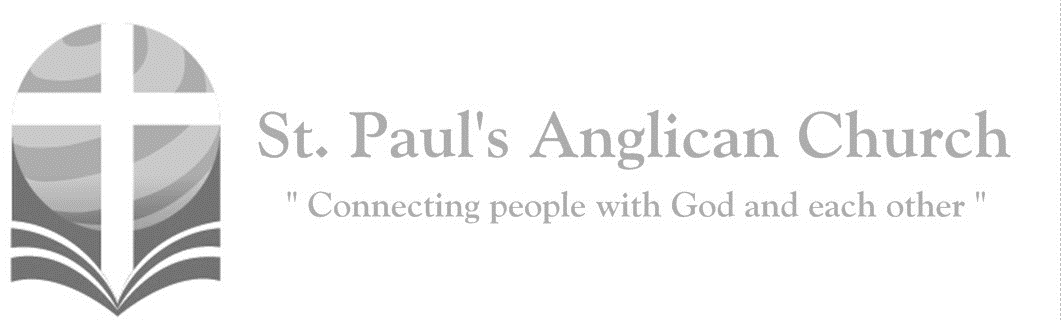 If we say we have no sin, we deceive ourselves, and the truth is not in us. But if we confess our sins, God is faithful and just, and will forgive our sins and cleanse us from all unrighteousness. (1 John 1:8-9)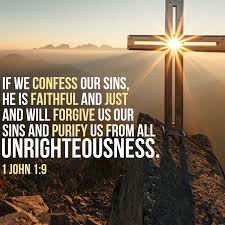 Opening Song: Everlasting GodStrength will rise As we wait upon the Lord
We will wait upon the Lord
We will wait upon the Lord
Strength will rise As we wait upon the Lord
We will wait upon the Lord
We will wait upon the LordOur God, You reign forever
Our Hope, our strong DelivererYou are the everlasting God
The everlasting God
You do not faint, you won't grow weary
You're the defender of the weak
You comfort those in need
You lift us up on wings like eaglesPenitential RiteRev. Myron: 	Dear friends in Christ, as we prepare to worship almighty God, let us with penitent and obedient hearts confess our sins, that we may obtain forgiveness by his infinite goodness and mercy.Silence is KeptAll:	Most merciful God, we confess that we have sinned against you in thought, word, and deed, by what we have done and by what we have left undone. We have not loved you with our whole heart; we have not loved our neighbours as ourselves. We are truly sorry and we humbly repent. For the sake of your Son Jesus Christ, have mercy on us and forgive us, that we may delight in your will, and walk in your ways, to the glory of your name. Amen.Rev. Myron: 	Almighty God have mercy upon you, pardon and deliver you from all your sins, confirm and strengthen you in all goodness, and keep you in eternal life; through Jesus Christ our Lord.All:	Amen.Morning PrayerRev. Myron: 	The Lord is full of compassion and mercy: O come, let us worship. (Jubilate – Psalm 100) Be joyful in the Lord, all you lands; serve the Lord with gladness and come before his presence with a song. Know this: The Lord himself is God; he himself has made us, and we are his; we are his people and the sheep of his pasture. Enter is gates with thanksgiving; go into his courts with praise; give thanks to him and call upon his name. For the Lord is good; his mercy is everlasting; and his faithfulness endures from age to age.The Reading of ScriptureFirst Reading: Ezekiel 37:1-14 The hand of the LORD came upon me, and he brought me out by the spirit of the LORD and set me down in the middle of a valley; it was full of bones. He led me all around them; there were very many lying in the valley, and they were very dry. He said to me, "Mortal, can these bones live?" I answered, "O Lord GOD, you know." Then he said to me, "Prophesy to these bones, and say to them: O dry bones, hear the word of the LORD. Thus says the Lord GOD to these bones: I will cause breath to enter you, and you shall live. I will lay sinews on you, and will cause flesh to come upon you, and cover you with skin, and put breath in you, and you shall live; and you shall know that I am the LORD." So I prophesied as I had been commanded; and as I prophesied, suddenly there was a noise, a rattling, and the bones came together, bone to its bone. I looked, and there were sinews on them, and flesh had come upon them, and skin had covered them; but there was no breath in them. Then he said to me, "Prophesy to the breath, prophesy, mortal, and say to the breath: Thus says the Lord GOD: Come from the four winds, O breath, and breathe upon these slain, that they may live." I prophesied as he commanded me, and the breath came into them, and they lived, and stood on their feet, a vast multitude. Then he said to me, "Mortal, these bones are the whole house of Israel. They say, 'Our bones are dried up, and our hope is lost; we are cut off completely.' Therefore prophesy, and say to them, Thus says the Lord GOD: I am going to open your graves, and bring you up from your graves, O my people; and I will bring you back to the land of Israel. And you shall know that I am the LORD, when I open your graves, and bring you up from your graves, O my people. I will put my spirit within you, and you shall live, and I will place you on your own soil; then you shall know that I, the LORD, have spoken and will act," says the LORD.Reader: 	The Word of the Lord. 	People: 	Thanks be to God.Canticle: Psalm 130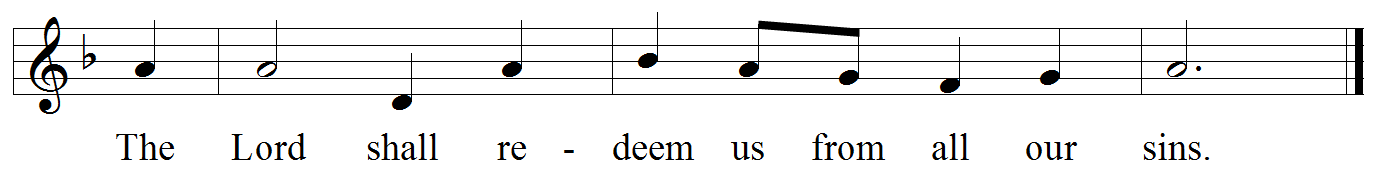 Refrain: Out of the depths have I called you, O Lord; Lord, hear my voice; let your ears consider well the voice of my supplication. Refrain (continued on next page)If you, Lord, were to note what is done amiss, O Lord, who could stand? For there is forgiveness with you; therefore, you shall be feared. RefrainI wait for the Lord: my soul waits for him; in his word is my hope. My soul waits for the Lord, more than watchmen for the morning, more than watchmen for the morning. Ref.O Israel, wait for the Lord, for with the Lord there is mercy; with him there is plenteous redemption, and he shall redeem Israel from all their sins. RefrainSecond Reading: Romans 8:6-11 To set the mind on the flesh is death, but to set the mind on the Spirit is life and peace. For this reason the mind that is set on the flesh is hostile to God; it does not submit to God's law-- indeed it cannot, and those who are in the flesh cannot please God. But you are not in the flesh; you are in the Spirit, since the Spirit of God dwells in you. Anyone who does not have the Spirit of Christ does not belong to him. But if Christ is in you, though the body is dead because of sin, the Spirit is life because of righteousness. If the Spirit of him who raised Jesus from the dead dwells in you, he who raised Christ from the dead will give life to your mortal bodies also through his Spirit that dwells in you. Reader: 	The Word of the Lord. 	People: 	Thanks be to God.The Gospel ReadingRev. Myron:	The Lord be with you.People:	And also with you.Rev. Myron:	The Holy Gospel of our Lord Jesus Christ according to St. John.People:	Glory to you, Lord Jesus Christ.Gospel Reading: John 11:1-45 Now a certain man was ill, Lazarus of Bethany, the village of Mary and her sister Martha. Mary was the one who anointed the Lord with perfume and wiped his feet with her hair; her brother Lazarus was ill. So the sisters sent a message to Jesus, "Lord, he whom you love is ill." But when Jesus heard it, he said, "This illness does not lead to death; rather it is for God's glory, so that the Son of God may be glorified through it." Accordingly, though Jesus loved Martha and her sister and Lazarus, after having heard that Lazarus was ill, he stayed two days longer in the place where he was. Then after this he said to the disciples, "Let us go to Judea again." The disciples said to him, "Rabbi, the Jews were just now trying to stone you, and are you going there again?" Jesus answered, "Are there not twelve hours of daylight? Those who walk during the day do not stumble, because they see the light of this world. But those who walk at night stumble, because the light is not in them." After saying this, he told them, "Our friend Lazarus has fallen asleep, but I am going there to awaken him." The disciples said to him, "Lord, if he has fallen asleep, he will be all right." Jesus, however, had been speaking about his death, but they thought that he was referring merely to sleep. Then Jesus told them plainly, "Lazarus is dead. For your sake I am glad I was not there, so that you may believe. But let us go to him." Thomas, who was called the Twin, said to his fellow disciples, "Let us also go, that we may die with him." When Jesus arrived, he found that Lazarus had already been in the tomb four days. Now Bethany was near Jerusalem, some two miles away, and many of the Jews had come to Martha and Mary to console them about their brother. When Martha heard that Jesus was coming, she went and met him, while Mary stayed at home. Martha said to Jesus, "Lord, if you had been here, my brother would not have died. But even now I know that God will give you whatever you ask of him." Jesus said to her, "Your brother will rise again." Martha said to him, "I know that he will rise again in the resurrection on the last day." Jesus said to her, "I am the resurrection and the life. Those who believe in me, even though they die, will live, and everyone who lives and believes in me will never die. Do you believe this?" She said to him, "Yes, Lord, I believe that you are the Messiah, the Son of God, the one coming into the world." When she had said this, she went back and called her sister Mary, and told her privately, "The Teacher is here and is calling for you." And when she heard it, she got up quickly and went to him. Now Jesus had not yet come to the village, but was still at the place where Martha had met him. The Jews who were with her in the house, consoling her, saw Mary get up quickly and go out. They followed her because they thought that she was going to the tomb to weep there. When Mary came where Jesus was and saw him, she knelt at his feet and said to him, "Lord, if you had been here, my brother would not have died." When Jesus saw her weeping, and the Jews who came with her also weeping, he was greatly disturbed in spirit and deeply moved. He said, "Where have you laid him?" They said to him, "Lord, come and see." Jesus began to weep. So the Jews said, "See how he loved him!" But some of them said, "Could not he who opened the eyes of the blind man have kept this man from dying?" Then Jesus, again greatly disturbed, came to the tomb. It was a cave, and a stone was lying against it. Jesus said, "Take away the stone." Martha, the sister of the dead man, said to him, "Lord, already there is a stench because he has been dead four days." Jesus said to her, "Did I not tell you that if you believed, you would see the glory of God?" So they took away the stone. And Jesus looked upward and said, "Father, I thank you for having heard me. I knew that you always hear me, but I have said this for the sake of the crowd standing here, so that they may believe that you sent me." When he had said this, he cried with a loud voice, "Lazarus, come out!" The dead man came out, his hands and feet bound with strips of cloth, and his face wrapped in a cloth. Jesus said to them, "Unbind him, and let him go." Many of the Jews therefore, who had come with Mary and had seen what Jesus did, believed in him. Rev. Myron:	The Gospel of Christ.People:	Praise to you, Lord Jesus Christ.Message from Rev. MyronAffirmation of Faith – The Apostle’s CreedAll:        I believe in God, the Father almighty, Creator of heaven and earth. I believe in Jesus Christ, his only Son, our Lord. He was conceived by the power of the Holy Spirit and born of the Virgin Mary. He suffered under Pontius Pilate, was crucified, died and was buried. He descended to the dead. On the third day, he rose again. He ascended into heaven and is seated at the right hand of the Father. He will come again to judge the living and the dead. I believe in theHoly Spirit, the holy catholic Church, the communion of saints, the forgivenessof sins, the resurrection of the body, and the life everlasting. Amen.Prayers of the PeopleReader: 	Let us pray with confidence to the Lord, saying, “Lord hear our prayer.”O Lord, guard and direct your Church in the way of unity, service, and praise.All:		Lord, hear our prayer.Reader: 	Remembering today from the St. Paul’s Cycle of prayer: Laurier and Margot Byer; Jim and Darlene Robertson; Grace Bell; Margarette Sheppy; and Doreen Sullivan as well as all of those in the Anglican Cycle of Prayer. Give to all nations an awareness of the unity of the human family.All:		Lord, hear our prayer.Reader: 	Cleanse our hearts of prejudice and selfishness, and inspire us to hunger and thirst for what is right.All:		Lord, hear our prayer.Reader: 	Teach us to use your creation for your greater praise, that all may share the good things you provide.All:		Lord, hear our prayer.Reader:	Strengthen all who give their energy or skill for the healing of those who are sick in body or in mind.All:		Lord, hear our prayer.Reader:	Set free all who are bound by fear and despair.All:		Lord, hear our prayer.Reader: 	Grant a peaceful end and eternal rest to all who are dying, and your comfort to those who mourn.All:		Lord, hear our prayer.The CollectRev. Myron:	Most merciful God, by the death and resurrection of your Son Jesus Christ, you created humanity anew. May the power of his victorious cross transform those who turn in faith to him who lives and reigns with you and the Holy Spirit, one God, now and for ever.All:	Amen.The Lord’s PrayerCelebrant:    	And now, as our Saviour Christ has taught us, we are bold to say,All:        	Our Father, who art in heaven, hallowed be thy name, thy kingdom come, thy will be done, on earth as it is in heaven. Give us this day our daily bread. And forgive us our trespasses, as we forgive those who trespass against us. And lead us not into temptation, but deliver us from evil. For thine is the kingdom, the power, and the glory, for ever and ever. Amen.Closing Song: OceansYou call me out upon the waters
The great unknown where feet may fail
And there I find You in the mystery
In oceans deep, my faith will stand(Chorus) And I will call upon Your name
And keep my eyes above the waves
When oceans rise
My soul will rest in Your embrace
For I am Yours and You are mineYour grace abounds in deepest waters
Your sovereign hand will be my guide
Where feet may fail And fear surrounds me
You've never failed And You won't start now (To Chorus) Spirit lead me Where my trust is without borders
Let me walk upon the waters
Wherever You would call me
Take me deeper Than my feet could ever wander
And my faith will be made stronger
In the presence of my Saviour (To Chorus)The Dismissal
Rev. Myron:	Let us bless the Lord.All:		Thanks be to God. Rev. Myron:	May the God of hope fill us with all joy and peace in believing through the power of the Holy Spirit.All:	Amen.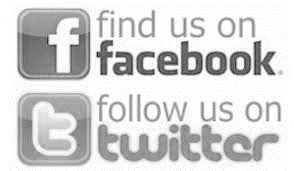 